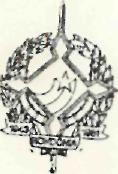 GOVERNO DO ESTADO DE RONDÔNIA GOVERNADORIADECRETO N.1103 DE 28 DE ABRIL DE 1983.0 GOVERNADOR DO ESTADO DE RONDÔNIA, usando das atribuições que lhe confere a Lei Complementar n. 04l, de 22 de dezembro de 1981, RESOLVE:Prorrogar até 12.05-83, o período de afastamento do servidor MARCOS ANTÔNIO ZAMPhERI; NUNES, Servidor Técnico Especializado IV, Cadastro n. 16.572, lotado no Departamento de Estradas de Rodagem,Jorge Teixeira de Oliveira Governador